Charlestown, County Mayo086 2362839  Email:  nmdunleavy@eircom.net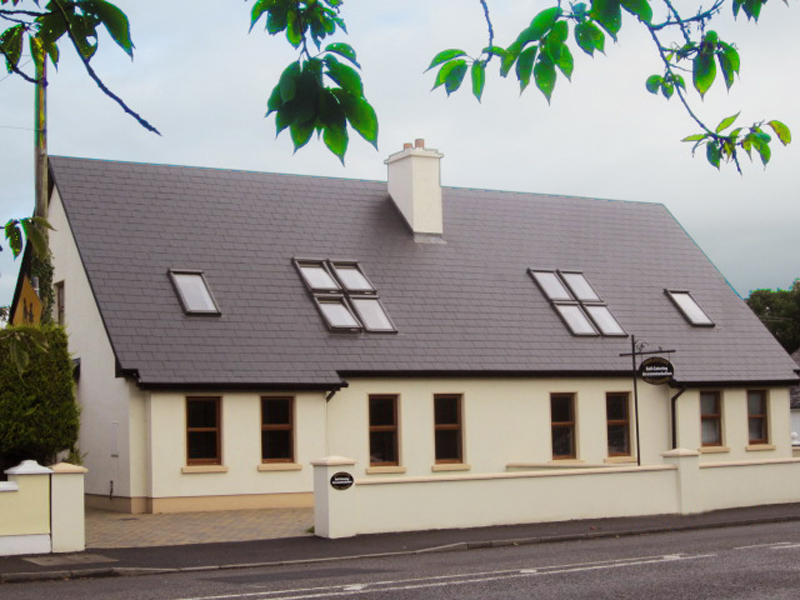 Sleeps 7Wheelchair AccessibleGround floor Bedroom5 minute’s drive from Ireland West AirportAvailable all year round Ideal base for touring the West of IrelandWalking distance to Shops, Bars and RestaurantsClose to some of Irelands best Coarse Fishing, Angling and Sea Fishing Lakes and Rivers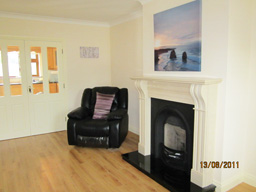 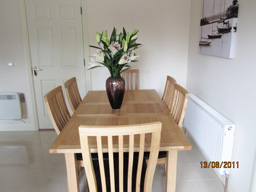 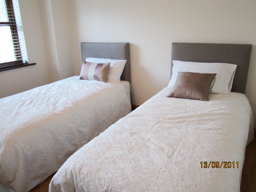 Ground FloorKitchen / Dining Room,Lounge1 Twin BedroomLaundry Room Toilet & Shower RoomSecond Floor1 Double Bedroom (En-suite)1Twin Room1 Single Room 1 Toilet & Shower Room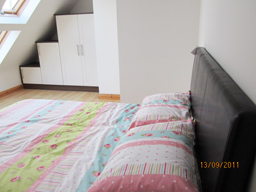 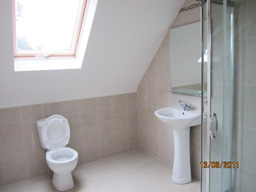 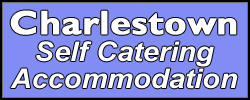 